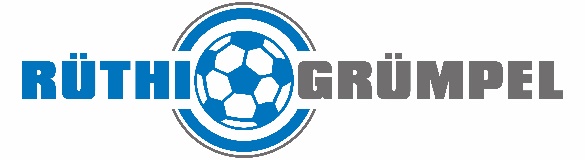 Mannschaftsname:	Captain:	Name: 			Vorname: 			Adresse: 			PLZ/Ort: 			Telefon: 			E-Mail: 		Kategorie:	Freitag	 Firmen/Behörden 199.—		 Firmen/Behörden Plausch 199.— (für Nichtfussballer)	Samstag	 Lehrlinge(1. - 4. Lehrjahr)* 	50.-- 	 Nichtfussballer	70.--		 Plausch	70.--	 Amateur (max. 2 Fussballer)	70.--			 Senioren 40+	70.-- 	 Fussballer	70.--			 Gemischte	70.--	Sonntag	 Moskitos (2 KiGa. – 2. Klasse)*	30.--	 Schüler (5. – 6. Klasse)*	30.--		 Piccolo (3. – 4. Klasse)*	30.--	 Junioren (7. Klasse – 16 Jh.)*	30.--		* Knaben und Mädchen haben (für alle Fälle) einen Ausweis mitzubringen!+  Festivalpackage (Teilnahmegebühr + 8 Eintritte und für Samstagabend)Preis: Fr. 100.- Alle ausser Schüler-/Juniorenmannschaften, Firmen/Behörden und Plausch (Freitag)Spielerliste:Der Turniereinsatz muss vor Turnierbeginn auf das PC-Konto Nr. 30-38259-5 einbezahlt werden.  Anmeldungen werden erst nach Erhalt des Turniereinsatzes berücksichtigt!Bankdaten für E-Banking: 
IBAN: CH60 0698 0016 2019 1490 9, BIENE Bank im Rheintal, 9450 AltstättenDer Kategorie und Name der Mannschaft sind auf dem Einzahlungsschein zu vermerken.  Zusätzlicher Einzahlungsschein wird benötigt (Bitte ankreuzen, falls kein ES vorhanden)Anmeldungen senden an:Stephan Kobler, Dörnenstrasse 36, 9464 Rüthi		078 758 29 55		turnier@gruempel-fcruethi.chHomepage	www.gruempel-fcruethi.chName/VornameWohnortGeburtsdatum